City of Springfield, FL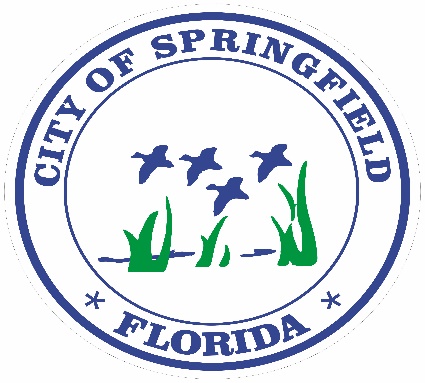 408 School Ave.       Springfield, FL 32401      850-872-7570 / /850-872-7663 Fax      www.springfieldfl.net    Application for DevelopmentLevel II and III    Date Received: ______________ Received by: __________________ Applicant Information:Applicant Name: ______________________________________ Phone: _____________________________Applicant Address: ________________________________________________________________________Name and address of property owner if different from applicant:________________________________________________________________________________Authorized Agent/Contractor if different from owner:Company Name and address:_______________________________________________________________Agent/Company Phone Number:________________________ Email:________________________________Contract License Number: __________________________________________________________________Site Information: A COPY OF THE PROPERTY DEED WITH LEGAL DESCRIPTION MUST BE INCLUDED.Address of site to be developed:  _____________________________________________________________Current use of site: ________________________________________________________________________Size of site: ______________________________________________  _________________  _____________			            Perimeter Measurements				   Square Footage		      AcreagePerimeter Streets: North: ___________________________________		South: ___________________________________East: ____________________________________		West:  ___________________________________Intersecting Streets:North: ___________________________________		South: ___________________________________East: _________________________________		West:  ________________________________City of Springfield, FL408 School Ave.       Springfield, FL 32401      850-872-7570 / /850-872-7663 Fax      www.springfieldfl.net    Application for DevelopmentLevel II and III________________________________________________________________________________PROPER SITE PLANS SHOWING ALL SETBACKS MUST BE ATTACHED TO THIS APPLICATION.LDR Section 3-4.9 (7) Individual lot setback requirements are Front: 25 feet; Side: 10 feet; Rear and/or Secondary Street: 15 feet from property lines.I CERTIFY THAT I UNDERSTAND THE PROVISIONS OF THIS PERMIT REQUEST AND THAT THE INFORMATION PROVIDED HEREIN IS TRUE AND ACCURATE. I UNDERSTAND THAT FAILURE TO COMPLY WITH THE REQUIREMENTS OF THE CITY OF SPRINGFIELD COMPREHENSIVE PLAN AND LAND DEVELOPMENT REGULATIONS OR ANY OTHER APPLICABLE CODE MAY SUBJECT THE PERMIT TO MODIFICATIONS, WITHDRAWAL OR CANCELLATION. I UNDERSTAND THIS PERMIT IS NOT TRANSFERABLE AND IS INVALID AFTER SIXTY (60) DAYS OF DEVELOPMENT INACTIVITY UNLESS SUCH INACTIVITY OR DELAY HAS BEEN SPECIFICALLY APPROVED BY THE CITY OF SPRINGFIELD IN WRITING. I WILL PROVIDE THE CITY OF SPRINGFIELD WITH APPROPRIATE COPIES OF ALL PERMITS AND AUTHORIZATIONS REQUIRED BY OTHER LOCAL, STATE OR FEDERAL AGENCIES PRIOR TO COMMENCEMENT OF DEVELOPMENT ACTIVITIES. ANY TRANSFER OR OWNERSHIP OF THIS DEVELOPMENT PROJECT SHALL RENDER THIS PERMIT INVALID UNLESS THE CITY OF SPRINGFIELD IS PROPERLY NOTIFIED OF THE OWNERSHIP TRANSFER  AND THE SPRINGFIELD CITY COMMISSION HAS REVIEWED AND APPROVED AN APPLICATION FOR DEVELOPMENT REQUEST FROM THE NEW OWNER TO CONTINUE THE DEVELOPMENT. ANY UNAUTHORIZED MODIFICATIONS OF ANY PAPERWORK OR DOCUMENTATION INVOLVED IN THE APPLICATION AND ACQUIREMENT OF THIS PERMIT SHALL RENDER THIS PERMIT INVALD. _____________________________________________SIGNATURE OF APPLICANT / AUTHORIZED AGENTCity of Springfield, FL408 School Ave.       Springfield, FL 32401      850-872-7570 / /850-872-7663 Fax      www.springfieldfl.net    Application for DevelopmentLevel II and IIISTAFF FINDINGS:______   Level II,  Small Scale:	Residential development involving five (5) acres of land or less and a density of four (4) dwelling units per acre or less or involves other development, singularly or in combination with residential development, of three (3) acres of land.______  Level III, Large Scale:	Residential development involving more than five (5) acres of land and a density of more than five (5) dwelling units per acre, or involves other development, singularly or in combination with residential development, of more than three (3) acres of land. SITE DESIGNATED LAND USE MAP DISTRICT:  ________________________________________________ADJACENT PARCELS DESIGNATED FUTURE LAND USE:NORTH PARCEL: _____________________		SOUTH PARCEL: _____________________EAST PARCEL:    _____________________		WEST PARCEL:   _____________________LAND USE COMPATIBILITY MEETS DEVELOPMENT REGULATIONS:YES _______	NO ______SITE UTILITIES:	______ City Water		______ City Sewer		______ Private Well	______ Septic SystemSITE ENVIRONMENTAL PROTECTION:FLOOD ZONE: ______________________ 	TYPE ELEVATION: ____________________________WETLANDS: ____________ PROTECTED TREES: ___________ WILDLIFE HABITAT: ______________DEP: ____________________ COE: __________________OTHER REQUIRED PERMITS: _____ Dredge & Fill 	_____ Stormwater 		_____ Vehicular Connection_____ Water Well 		_____ Septic System 	_____ ERP 	_____ CGP